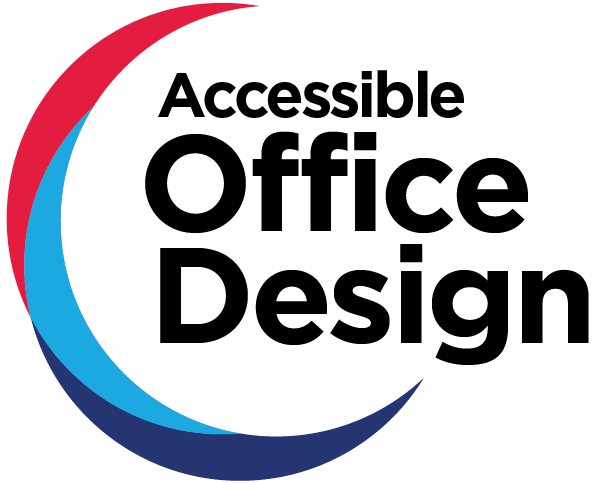 FrameworkAccessibility CriteriaSeptember 2021Guide | Accessibility Criteria | Design RequirementsPublication and Contact Details© State of New South Wales (Public Service Commission)This publication is licensed under Creative Commons Attribution 3.0 Australia (CC BY 3.0 AU) licence, except as noted below. Terms and conditions of the licence can be viewed at: https://creativecommons.org/licenses/by/3.0/au/legalcodeWe request attribution as: “NSW Government Accessible Office Design Guide (June 2021)] © State of New South Wales (Public Service Commission)Without limiting the terms of the CC BY 3.0 AU, any person using material from this publication is required:to observe and retain the copyright notices that accompany this publicationensure that appropriate attribution to the Public Service Commission is made, andrefrain from implying that the Public Service Commission endorses any use of this publication.Material not licensed under the Creative Commons LicenceThe following material is not licensed under the Creative Commons Licence:the State’s Coat of Arms, NSW Government Waratah brand and any other symbols, logos or trademarks of the State of NSW or of any department or agency of the State (unless incidentally reproduced on an unaltered copy of this document). the Accessible Journey Framework, the copyright in which is owned by FUNKTION Pty Limited.all images are property of Peter Morris/Sydney Heads.any third-party material (whether or not identified as such) unless expressly stated to be published under the Creative Commons Licence.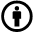 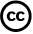 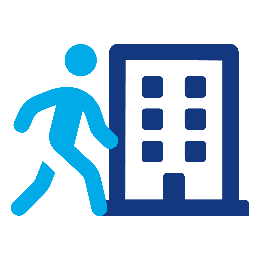 Arriving & LeavingA1. Proximity to Public Transport & AmenitiesA2. Pathway LinksA3. Accessible Path of TravelA4. Walking SurfacesA5. Drop-off PointsA6. ParkingA7. Wayfinding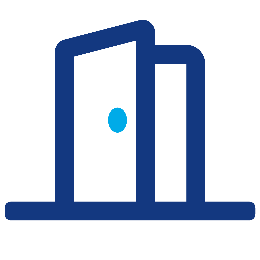 Approaching and EnteringB1. Building SignageB2. Approach to Principal Building EntrancesB3. Pathways within Property BoundaryB4. EntrancesB5. Entry Controls and Security AccessB6. Entry Foyer / LobbyB7. Reception AreasB8. Wayfinding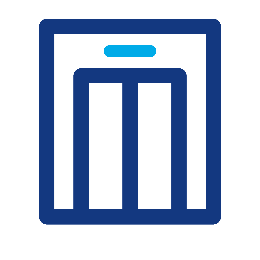 Moving Through BuildingC1. Doors and DoorwaysC2. CorridorsC3. Flooring and WallsC4. Vertical CirculationC5. RampsC6. LiftsC7. Stairways (general use)C8. Emergency Alerts and Egress 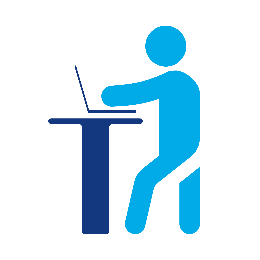 Using Work AreasD1. Work PointsD2. AcousticsD3. LightingD4. Switches and ControlsD5. Meeting RoomsD6. Collaboration AreasD7. Utility Areas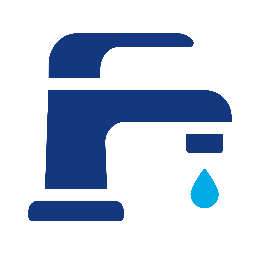 Using AmenitiesE1. LockersE2. KitchensE3. Toilet FacilitiesE4. Unisex Accessible ToiletE5. Ambulant CubiclesE6. Quiet RoomsE7. Assistance Animal Facilities 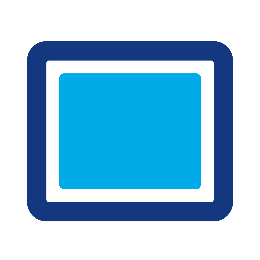 Using Communication SystemsF1. Identification & Directional SignageF2. ICT Hardware and ControlsF3. Sign-In SystemsF4. Destination Control SystemF5. Mobile Enabled ServicesArriving & leaving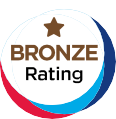 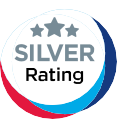 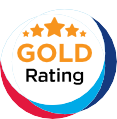 A1 Proximity to Public Transport & AmenitiesPublic transport stop with an accessible service is less than 400 m awayFood retail area is less than 400 m awayPublic transport stop is less than 200 m awayA2 Pathway LinksAccessible pathway links to accessible parking, passenger drop off, and transport stopsAccessible pathway links to a food retail areaAccessible pathway links have a maximum grade of 1:20A3 Accessible Path of TravelStep free accessible pathway with provision of kerb ramps, wide enough for one wheelchair userAccessible pathway wide enough for a person walking and wheelchair user to pass; includes resting points and safety featuresAccessible pathway allows two wheelchair users to pass and has signalised pedestrian crossings at all road crossingsA4 Walking SurfacesWalking surfaces are firm, even, slip-resistant and free of trip hazardsWalking surfaces are designed so that water doesn’t accumulateWalking surface textures and pathway edges assist with wayfindingA5 Drop-off PointsAccessible passenger drop-off point is directly linked to an accessible entranceWaiting area with seating is provided at drop-off point directly linked to an accessible entranceWeather protection is provided at drop-off point linked to an accessible entranceA6 ParkingAccessible parking space with an accessible pathway link to a building entranceAdditional designated accessible parking space with weather protectionA range of undercover accessible and after-hours parking spaces that provide an undercover pathway link to the building and can be pre-booked and available to visitorsA7 WayfindingWayfinding information that provides details on directions from vehicle set down areas and public transport to accessible building entrancesDirectional and tactile signage from accessible building entrances to vehicle set down areas, public transport and food retail areasBeacons or similar technology to locate accessible building entrances from the property boundaryApproaching and EnteringB1 Building SignageSite arrival points have lighting and building identification signs that incorporate large characters with luminance contrast and sans serif fonts Directional and information signs at the property boundary indicate the location and operating hours of accessible building entrances Beacons or similar technology to personalise wayfinding and assist orientation & navigationB2 Approach to Principal Building EntrancesPrincipal building entrances can be reached along an accessible path of travel Principal building entrances are reached on a universal accessible primary path of travel and is wide enough for a person walking and a wheelchair user to passPrincipal building entrances are reached on a universal accessible primary path of travel and allows two wheelchair users to pass and includes rest points and textured surfaces or pathway edges B3 Pathways within Property BoundaryAll level changes on a pathway provide a step free alternative Accessible ramps are integrated into pathwaysPathways have gradients no steeper than 1:20B4 EntrancesPrincipal building entries are accessible with automated doors, manoeuvring clearances, good contrast and weather protectionPrincipal building entries are used by all to enter the building; have automatic sliding doors and 75% of all building entries are accessible All accessible entries have automated sliding doors and allow a wheelchair user to turn 360° at the door landing B5 Entry Controls and Security AccessAll entry/exit controls and security systems are consistently positioned in an accessible location within required reach, have wheelchair clearance and keyless access Security access controls can be operated by multiple methods including via a personal device and provide 24hour accessFully personalised programming of electronic access control systems integrated into a single user control interfaceB6 Entry Foyer/LobbyAccessible path of travel to reception and lift lobby incorporates slip resistant, non-reflective and sound dampening elementsEntry foyer has transitional lighting, seating and well-defined edges and floor textures around doorways and seating areasDirect access and line of sight to reception area and lift lobby from entry foyer with adjacent seating areasB7 Reception AreasReception desk has accessible counter section, hearing augmentation, even lighting levels, good contrast and controls mounted within accessible reach rangesAccessible amenities are located close by and include waiting areas, captioning services and toilet facilitiesA range of amenities located adjacent reception area include a variety of seating, scooter and luggage storage and battery-operated device charging stationsB8 WayfindingAccessible wayfinding system at the entry level foyer and in the lobby of each level incorporates directional, tactile and information signageArchitectural design features such as contrasting colour, textured surfaces and shore-lines clearly define circulation routesBeacon or similar technology built into directory boards and signage systems, to improve wayfindingMoving Through BuildingC1 Doors and DoorwaysDoorways on accessible routes include door circulation, manoeuvring clearances, required opening force and luminance contrast Automatic sliding doors are provided on accessways to and at tenancy entrances, lift lobbies and accessible toiletsTechnology enables hands free movement through doors C2 CorridorsAll corridors are obstruction free and wide enough for a wheelchair user to manoeuvre, turn around and pass peopleEnhanced width and recessed wall fixtures to allow a wheelchair user and person walking to move through the corridor side by sideEnhanced corridor width allows two wheelchair users to pass each other C3 Flooring and WallsFlooring is non-reflective, sound absorbent, pattern free and easily traversed with wheeled mobilityColour contrast is used on floor to delineate areas, luminance contrast is provided between walls and floorsFloor and wall surfaces facilitate and enhance wayfindingC4 Vertical CirculationAccessible vertical circulation is located in common areas and readily available during and after business hours Accessible vertical circulation is visible, safe, secure and convenient as stairsA multi-story office building has 2 or more lifts in a building, connecting all floors C5 RampsRamps include a constant gradient of maximum 1:14, landings at suitable intervals, handrails, kerbs and tactile ground surface indicatorsEnhanced width for a person walking and wheelchair user to passAllows two wheelchair users to pass and maximum gradient 1:20C6 LiftsVisual, audible and tactile cues are included in lift cars, at lift landings and in destination control systemsLarger lift size and lift controls can be operated by multiple methods Fully personalised programming of destination control systemsC7 Stairways (general use)Stairs have clear directional signage to the alternative accessible path, nosings are clearly defined with visual contrastStairs and handrails are set back from access ways Additional visual information to aid orientation of floor level is provided at stair landingsC8 Emergency Alerts and EgressMulti-sensory alarms and evacuation equipment is providedEmergency positioning system or similar technology to track and personalise communication with employees in an emergencyFire stairs are equipped with handrails on both sides and refuges for wheelchair usersUsing Work AreasD1 Work Points50% adjustable height furniture at work points, accessible height controls and circulation space between work points 75% adjustable height furniture at work points, with a variety of workstation layouts and desk configurations including designated desks with enhanced environmental control and technology capabilities100% adjustable height furniture and fully personalised programming of work points integrated into a single user control interface D2 AcousticsDesignated quiet zones are provided in open plan areasSound proof spaces are provided and use of sound absorbing flooring and furniture Designated sensory zones and enhanced sound absorbing elements are provided in all work areas D3 LightingAdequate natural light is provided, glare is minimised and task lighting is used at work pointsAdequate natural light is provided, glare and shadowing is minimised in meeting rooms Adequate natural light is provided, glare is minimsed and task lighting is used in utility rooms D4 Switches and ControlsAccessible circulation in front of switches, located at an accessible heightHands free / remote control enabled Capability for operation through a personal device or integrated user interface D5 Meeting RoomsAccessible circulation to and within rooms, hearing loops in all large meeting rooms, adjustable lighting and glare control systemsHearing loops in one of each type of medium sized meeting rooms with AV / VC Hearing loops in one of each type of meeting room with AV / VC and storage cupboard for furniture D6 Collaboration AreasCollaboration areas have a variety of furniture and easy to use technologyEnhanced circulation to and within the collaboration areaAdjustable height furniture in collaboration areasD7 Utility AreasAccessible circulation to and within utility spaces and equipment and storage in accessible reach rangesUnderside bench clearance at an accessible height, contrast of bench with floor, Braille and tactile labels on key itemsAdjustable height benches recessed to enhance circulation spacesUsing AmenitiesE1 LockersLockers positioned within accessible reach ranges with circulation space, easy to operate controls and integrated coat hanging facilitiesAccessible signage with Braille, tactile numeric key pad and colour contrastIntegrated digital locking mechanism operable with a personal deviceE2 KitchensAccessible circulation to and within all kitchens with appliances in accessible reach ranges and easy to operate controlsEnhanced manoeuvring space and visual contrast within kitchens and provision of accessible drinking station/s outside the kitchenAccess to a second bench, sink and appliances in the kitchen at adjustable heights E3 Toilet FacilitiesAccessible toilet facilities provided on all floors where there are toilets, easily identified with well-placed, clear signage and a separate gender-neutral toilet is provided in the tenancyAccessible toilet in close proximity to reception areas, waiting areas and other key facilities, separate gender neutral toilet provided in the tenancyAccessible toilets are provided at the entrance level of the building and at all banks of toilets, separate gender neutral toilet on all levelsE4 Unisex Accessible ToiletWheelchair circulation to and within accessible toilet, accessible fittings and fixtures and duress buttonAutomatic sliding door entry to accessible toilets and enhanced operable components Operable components are sensor controlledE5 Ambulant CubiclesAmbulant cubicles with ambulant circulation spaces and fittings are provided within male and female toilets when refurbished Ambulant cubicles with ambulant circulation spaces and fittings are provided within male and female toilets Ambulant cubicles are provided as per silver level E6 Quiet RoomsMinimum of 1 dedicated quiet room per tenancy with adjustable lighting, soft furnishings and good acoustic propertiesIncorporate additional quiet space facilities into multipurpose wellness rooms Provide 1 dedicated quiet room per levelE7 Assistance Animal FacilitiesAccess to an animal toileting areaProvide animal tethering point at some work pointsProvide an assistance animal facility onsiteUsing Communication SystemsF1 Identification & Directional SignageInternal building and room signage can be viewed from a variety of distances with directional cues, is easily identified through touch, and provides contrast, sans serif font and consistent iconography Consistent naming convention applied and signage is illuminatedBeacons or similar technology to locate and identify the building or room at decision making pointsICT Hardware and ControlsICT hardware and controls are consistently positioned in an accessible location within required reach, have wheelchair clearance and support a diverse range of access methods to operate controls ICT hardware has remote controlled and wireless capability which are compatible with a variety of personal devicesPersonalised programming of ICT software integrated into a single user control interfaceF3 Sign-In SystemsDigital visitor management system is provided and positioned in a location that can be operated from a standing or seated positionSign-in system capabilities include large, contrasting controls with the ability to resize text, screen reader support and accompanied by high contrast keyboardSmart system that personalises sign-in with hands free, voice activated or remote control capabilitiesF4 Destination Control SystemLift access controls systems are accessible to all users and provide highly contrasted controls, Braille and tactile elements and floor selection feedback delivered in both visual and audible formatsUse programmable electronic access control systems with in-built accessibility features that are integrated into a user control interfaceFully personalised programming to include longer response and dwell times, consistent lift allocation, audible passenger guidance and customised assistance contactF5 Mobile Enabled ServicesMobile and wi-fi services and speeds for accessibility apps and assistive technology enabled environment100% mobile and wi-fi coverage at fastest speed in all areas of buildingAira enabled environment or similar service